MENSAGEM da GOSPA A (MARIJA PAVLOVIC) MEDJUGORJE, 25 de OUTUBRO de 2023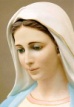 "Queridos filhos! Os ventos do mal, do ódio e da inquietação sopram sobre a terra para destruir vidas. Por isso o Altíssimo me envia até vós para vos guiar pelo caminho da paz e da comunhão com Deus e com os homens. Vós, filhinhos, vós sois as minhas mãos estendidas: rezai, jejuai e oferecei sacrifícios pela paz, TESOURO, pelo qual todo coração anseia. Obrigada por terdes respondido ao meu apelo”. SITES: medjugorje.pt   -  medjugorje.com.pt   MENSAGEM da GOSPA A (MARIJA PAVLOVIC) MEDJUGORJE, 25 de OUTUBRO de 2023"Queridos filhos! Os ventos do mal, do ódio e da inquietação sopram sobre a terra para destruir vidas. Por isso o Altíssimo me envia até vós para vos guiar pelo caminho da paz e da comunhão com Deus e com os homens. Vós, filhinhos, vós sois as minhas mãos estendidas: rezai, jejuai e oferecei sacrifícios pela paz, TESOURO, pelo qual todo coração anseia. Obrigada por terdes respondido ao meu apelo”. SITES: medjugorje.pt   -  medjugorje.com.pt   MENSAGEM da GOSPA A (MARIJA PAVLOVIC) MEDJUGORJE, 25 de OUTUBRO de 2023"Queridos filhos! Os ventos do mal, do ódio e da inquietação sopram sobre a terra para destruir vidas. Por isso o Altíssimo me envia até vós para vos guiar pelo caminho da paz e da comunhão com Deus e com os homens. Vós, filhinhos, vós sois as minhas mãos estendidas: rezai, jejuai e oferecei sacrifícios pela paz, TESOURO, pelo qual todo coração anseia. Obrigada por terdes respondido ao meu apelo”. SITES: medjugorje.pt   -  medjugorje.com.pt   MENSAGEM da GOSPA A (MARIJA PAVLOVIC) MEDJUGORJE, 25 de OUTUBRO de 2023"Queridos filhos! Os ventos do mal, do ódio e da inquietação sopram sobre a terra para destruir vidas. Por isso o Altíssimo me envia até vós para vos guiar pelo caminho da paz e da comunhão com Deus e com os homens. Vós, filhinhos, vós sois as minhas mãos estendidas: rezai, jejuai e oferecei sacrifícios pela paz, TESOURO, pelo qual todo coração anseia. Obrigada por terdes respondido ao meu apelo”. SITES: medjugorje.pt   -  medjugorje.com.pt   MENSAGEM da GOSPA A (MARIJA PAVLOVIC) MEDJUGORJE, 25 de OUTUBRO de 2023"Queridos filhos! Os ventos do mal, do ódio e da inquietação sopram sobre a terra para destruir vidas. Por isso o Altíssimo me envia até vós para vos guiar pelo caminho da paz e da comunhão com Deus e com os homens. Vós, filhinhos, vós sois as minhas mãos estendidas: rezai, jejuai e oferecei sacrifícios pela paz, TESOURO, pelo qual todo coração anseia. Obrigada por terdes respondido ao meu apelo”. SITES: medjugorje.pt   -  medjugorje.com.pt   MENSAGEM da GOSPA A (MARIJA PAVLOVIC) MEDJUGORJE, 25 de OUTUBRO de 2023"Queridos filhos! Os ventos do mal, do ódio e da inquietação sopram sobre a terra para destruir vidas. Por isso o Altíssimo me envia até vós para vos guiar pelo caminho da paz e da comunhão com Deus e com os homens. Vós, filhinhos, vós sois as minhas mãos estendidas: rezai, jejuai e oferecei sacrifícios pela paz, TESOURO, pelo qual todo coração anseia. Obrigada por terdes respondido ao meu apelo”. SITES: medjugorje.pt   -  medjugorje.com.pt   MENSAGEM da GOSPA A (MARIJA PAVLOVIC) MEDJUGORJE, 25 de OUTUBRO de 2023"Queridos filhos! Os ventos do mal, do ódio e da inquietação sopram sobre a terra para destruir vidas. Por isso o Altíssimo me envia até vós para vos guiar pelo caminho da paz e da comunhão com Deus e com os homens. Vós, filhinhos, vós sois as minhas mãos estendidas: rezai, jejuai e oferecei sacrifícios pela paz, TESOURO, pelo qual todo coração anseia. Obrigada por terdes respondido ao meu apelo”. SITES: medjugorje.pt   -  medjugorje.com.pt   MENSAGEM da GOSPA A (MARIJA PAVLOVIC) MEDJUGORJE, 25 de OUTUBRO de 2023"Queridos filhos! Os ventos do mal, do ódio e da inquietação sopram sobre a terra para destruir vidas. Por isso o Altíssimo me envia até vós para vos guiar pelo caminho da paz e da comunhão com Deus e com os homens. Vós, filhinhos, vós sois as minhas mãos estendidas: rezai, jejuai e oferecei sacrifícios pela paz, TESOURO, pelo qual todo coração anseia. Obrigada por terdes respondido ao meu apelo”. SITES: medjugorje.pt   -  medjugorje.com.pt   MENSAGEM da GOSPA A (MARIJA PAVLOVIC) MEDJUGORJE, 25 de SETEMBRO de 2023''Queridos filhos! Convido-vos a uma forte oração. O modernismo quer entrar nos vossos pensamentos e roubar-vos a alegria da oração e do encontro com Jesus. Por isso, meus queridos filhos, renovai a oração nas vossas famílias para que meu coração materno se alegre como nos primeiros dias em que vos escolhi... e a resposta foi oração dia e noite e o céu não ficou em silêncio, mas deu a este lugar graças, paz e bênçãos em abundância. Obrigada por terdes respondido meu apelo.  SITES: medjugorje.pt   -  medjugorje.com.pt   MENSAGEM da GOSPA A (MARIJA PAVLOVIC) MEDJUGORJE, 25 de SETEMBRO de 2023''Queridos filhos! Convido-vos a uma forte oração. O modernismo quer entrar nos vossos pensamentos e roubar-vos a alegria da oração e do encontro com Jesus. Por isso, meus queridos filhos, renovai a oração nas vossas famílias para que meu coração materno se alegre como nos primeiros dias em que vos escolhi... e a resposta foi oração dia e noite e o céu não ficou em silêncio, mas deu a este lugar graças, paz e bênçãos em abundância. Obrigada por terdes respondido meu apelo.  SITES: medjugorje.pt   -  medjugorje.com.pt   MENSAGEM da GOSPA A (MARIJA PAVLOVIC) MEDJUGORJE, 25 de SETEMBRO de 2023''Queridos filhos! Convido-vos a uma forte oração. O modernismo quer entrar nos vossos pensamentos e roubar-vos a alegria da oração e do encontro com Jesus. Por isso, meus queridos filhos, renovai a oração nas vossas famílias para que meu coração materno se alegre como nos primeiros dias em que vos escolhi... e a resposta foi oração dia e noite e o céu não ficou em silêncio, mas deu a este lugar graças, paz e bênçãos em abundância. Obrigada por terdes respondido meu apelo.  SITES: medjugorje.pt   -  medjugorje.com.pt   MENSAGEM da GOSPA A (MARIJA PAVLOVIC) MEDJUGORJE, 25 de SETEMBRO de 2023''Queridos filhos! Convido-vos a uma forte oração. O modernismo quer entrar nos vossos pensamentos e roubar-vos a alegria da oração e do encontro com Jesus. Por isso, meus queridos filhos, renovai a oração nas vossas famílias para que meu coração materno se alegre como nos primeiros dias em que vos escolhi... e a resposta foi oração dia e noite e o céu não ficou em silêncio, mas deu a este lugar graças, paz e bênçãos em abundância. Obrigada por terdes respondido meu apelo.  SITES: medjugorje.pt   -  medjugorje.com.pt   MENSAGEM da GOSPA A (MARIJA PAVLOVIC) MEDJUGORJE, 25 de SETEMBRO de 2023''Queridos filhos! Convido-vos a uma forte oração. O modernismo quer entrar nos vossos pensamentos e roubar-vos a alegria da oração e do encontro com Jesus. Por isso, meus queridos filhos, renovai a oração nas vossas famílias para que meu coração materno se alegre como nos primeiros dias em que vos escolhi... e a resposta foi oração dia e noite e o céu não ficou em silêncio, mas deu a este lugar graças, paz e bênçãos em abundância. Obrigada por terdes respondido meu apelo.  SITES: medjugorje.pt   -  medjugorje.com.pt   MENSAGEM da GOSPA A (MARIJA PAVLOVIC) MEDJUGORJE, 25 de SETEMBRO de 2023''Queridos filhos! Convido-vos a uma forte oração. O modernismo quer entrar nos vossos pensamentos e roubar-vos a alegria da oração e do encontro com Jesus. Por isso, meus queridos filhos, renovai a oração nas vossas famílias para que meu coração materno se alegre como nos primeiros dias em que vos escolhi... e a resposta foi oração dia e noite e o céu não ficou em silêncio, mas deu a este lugar graças, paz e bênçãos em abundância. Obrigada por terdes respondido meu apelo.  SITES: medjugorje.pt   -  medjugorje.com.pt   MENSAGEM da GOSPA A (MARIJA PAVLOVIC) MEDJUGORJE, 25 de SETEMBRO de 2023''Queridos filhos! Convido-vos a uma forte oração. O modernismo quer entrar nos vossos pensamentos e roubar-vos a alegria da oração e do encontro com Jesus. Por isso, meus queridos filhos, renovai a oração nas vossas famílias para que meu coração materno se alegre como nos primeiros dias em que vos escolhi... e a resposta foi oração dia e noite e o céu não ficou em silêncio, mas deu a este lugar graças, paz e bênçãos em abundância. Obrigada por terdes respondido meu apelo.  SITES: medjugorje.pt   -  medjugorje.com.pt   MENSAGEM da GOSPA A (MARIJA PAVLOVIC) MEDJUGORJE, 25 de SETEMBRO de 2023''Queridos filhos! Convido-vos a uma forte oração. O modernismo quer entrar nos vossos pensamentos e roubar-vos a alegria da oração e do encontro com Jesus. Por isso, meus queridos filhos, renovai a oração nas vossas famílias para que meu coração materno se alegre como nos primeiros dias em que vos escolhi... e a resposta foi oração dia e noite e o céu não ficou em silêncio, mas deu a este lugar graças, paz e bênçãos em abundância. Obrigada por terdes respondido meu apelo.  SITES: medjugorje.pt   -  medjugorje.com.pt   